3GPP TS 38.410 V18.0.0 (2023-12)Technical Specification3rd Generation Partnership Project;Technical Specification Group Radio Access Network;NG-RAN;
NG general aspects and principles(Release 18)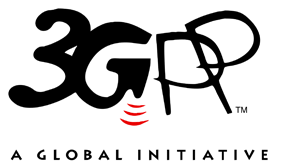 The present document has been developed within the 3rd Generation Partnership Project (3GPP TM) and may be further elaborated for the purposes of 3GPP..
The present document has not been subject to any approval process by the 3GPP Organizational Partners and shall not be implemented.
This Specification is provided for future development work within 3GPP only. The Organizational Partners accept no liability for any use of this Specification.
Specifications and Reports for implementation of the 3GPP TM system should be obtained via the 3GPP Organizational Partners' Publications Offices.3GPPPostal address3GPP support office address650 Route des Lucioles - Sophia AntipolisValbonne - FRANCETel.: +33 4 92 94 42 00 Fax: +33 4 93 65 47 16Internethttp://www.3gpp.orgCopyright NotificationNo part may be reproduced except as authorized by written permission.
The copyright and the foregoing restriction extend to reproduction in all media.© 2023, 3GPP Organizational Partners (ARIB, ATIS, CCSA, ETSI, TSDSI, TTA, TTC).All rights reserved.UMTS™ is a Trade Mark of ETSI registered for the benefit of its members3GPP™ is a Trade Mark of ETSI registered for the benefit of its Members and of the 3GPP Organizational Partners
LTE™ is a Trade Mark of ETSI registered for the benefit of its Members and of the 3GPP Organizational PartnersGSM® and the GSM logo are registered and owned by the GSM AssociationContentsForeword	51	Scope	52	References	53	Definitions and abbreviations	63.1	Definitions	63.2	Abbreviations	64	General aspects	64.1	NG Architecture	64.2	NG interface general principles	74.3	NG interface specification objectives	74.4	NG interface capabilities	75	Functions of the NG interface	75.1	General	75.2	Paging function	85.3	UE Context Management function	85.4	Mobility Management function	85.5	PDU Session Management function	85.6	NAS Transport function	85.7	NAS Node Selection function	85.8	NG Interface Management function	85.9	Warning Message Transmission function	95.10	Configuration Transfer function	95.11	Trace function	95.12	AMF Management function	95.13	Multiple TNL Associations Support Function	95.14	AMF Load Balancing function	95.15	Location Reporting function	95.16	AMF Re-allocation function	95.17	UE Radio Capability Management function	95.18	NRPPa Signaling Transport function	95.19	Overload Control function	105.20	Report of Secondary RAT data volumes Function	105.21	RIM Information Transfer function	105.22	Retrieve UE Information function	105.23	RAN CP Relocation Indication function	105.24	Suspend-Resume function	105.25	Connection Establishment Indication Function	105.26	AMF CP Relocation Indication Function	105.27	NR MBS Session Management function	105.28	Multicast Group Paging Function	115.29	QMC support function	116	Signalling procedures of the NG interface	116.1	PDU Session Management Procedures	116.2	UE Context Management Procedures	116.3	NAS transport procedures	116.4	UE Mobility Management Procedures	126.5	Paging procedure	126.6	AMF Management procedures	126.7	NG Interface Management procedures	126.8	Warning message transmission procedures	126.9	Location Reporting procedures	136.10	UE Radio Capability Management procedures	136.11	UE Tracing procedures	136.12	NR Positioning Protocol A (NRPPa) procedures	136.13	Overload Control procedures	136.14	Configuration Transfer procedures	136.15	Secondary RAT Data Usage Report procedure	146.16	RIM Information Transfer procedures	146.17	Retrieve UE Information procedures	146.18	RAN CP Relocation Indication procedures	146.19	UE Context Suspend procedure	146.20	Connection Establishment Indication procedure	146.21	AMF CP Relocation Indication procedure	146.22	UE Context Resume procedure	156.23	NR MBS Session Management Procedures	156.24	Multicast Group Paging Procedures	156.25	The procedures for supporting QMC	157	NG interface protocol structure	157.1	NG Control Plane	157.2	NG User Plane	168	Other NG interface specifications	168.1	NG-RAN NG interface: NG layer 1 (TS 38.411)	168.2	NG-RAN NG interface:  NG signalling transport (TS 38.412)	168.3	NG-RAN NG interface: NG application protocol (NGAP) (TS 38.413)	178.4	NG-RAN NG interface: NG data transport (TS 38.414)	178.5	NG-RAN NG interface: NG PDU Session user plane protocol (TS 38.415)	17Annex A (informative): Change history	18ForewordThis Technical Specification has been produced by the 3rd Generation Partnership Project (3GPP).The contents of the present document are subject to continuing work within the TSG and may change following formal TSG approval. Should the TSG modify the contents of the present document, it will be re-released by the TSG with an identifying change of release date and an increase in version number as follows:Version x.y.zwhere:x	the first digit:1	presented to TSG for information;2	presented to TSG for approval;3	or greater indicates TSG approved document under change control.y	the second digit is incremented for all changes of substance, i.e. technical enhancements, corrections, updates, etc.z	the third digit is incremented when editorial only changes have been incorporated in the document.1	ScopeThe present document is an introduction to the 3GPP TS 38.41x series of technical specifications that define the NG interface for the interconnection of an NG-RAN node to the 5GC (5G Core Network).2	ReferencesThe following documents contain provisions which, through reference in this text, constitute provisions of the present document.-	References are either specific (identified by date of publication, edition number, version number, etc.) or non-specific.-	For a specific reference, subsequent revisions do not apply.-	For a non-specific reference, the latest version applies. In the case of a reference to a 3GPP document (including a GSM document), a non-specific reference implicitly refers to the latest version of that document in the same Release as the present document.[1]	3GPP TR 21.905: "Vocabulary for 3GPP Specifications".[2]	3GPP TS 38.411: "NG-RAN; NG layer 1".[3]	3GPP TS 38.412: "NG-RAN; NG signalling transport".[4]	3GPP TS 38.413: "NG-RAN; NG Application Protocol (NGAP) ".[5]	3GPP TS 38.414: "NG-RAN; NG data transport".[6]	3GPP TS 23.502: "Procedures for the 5G system".[7]	3GPP TS 38.300: "NR; Overall Description; Stage 2".[8]	3GPP TS 23.501: "System Architecture for the 5G system".[9]	3GPP TS 38.415: "PDU Session User Plane Protocol".[10]	3GPP TS 38.455: "NR Positioning Protocol A (NRPPa)".[11]	3GPP TS 36.300: "E-UTRAN); Overall description; Stage 2".[12]	3GPP TS 23.247: “Architectural enhancements for 5G multicast-broadcast services; Stage 2”.3	Definitions and abbreviations3.1	DefinitionsFor the purposes of the present document, the terms and definitions given in TR 21.905 [1] and the following apply. 
A term defined in the present document takes precedence over the definition of the same term, if any, in TR 21.905 [1].gNB: as defined in TS 38.300 [7].NB-IoT: as defined in TS36.300 [11].ng-eNB: as defined in TS 38.300 [7].NG-RAN node: as defined in TS 38.300 [7].UPF: as defined in TS 23.501 [8].3.2	AbbreviationsFor the purposes of the present document, the terms and definitions given in TR 21.905 [1] and the following apply. 
A term defined in the present document takes precedence over the definition of the same term, if any, in TR 21.905 [1].5GC	5G Core NetworkAMF	Access and Mobility Management FunctionCIoT	Cellular IoTDRX	Discontinuous ReceptionMBS	Multicast/Broadcast ServiceNB-IoT	Narrow Band Internet of ThingsNG-U	NG User plane interfacePTP	Point to PointPTM	Point to MultipointQMC	QoE Measurement CollectionQoE	Quality of ExperienceRIM	Remote Interference ManagementSMF	Session Management FunctionUP	User PlaneUPF	User Plane Function4	General aspects4.1	NG ArchitectureThe NG-RAN is layered into a Radio Network Layer (RNL) and a Transport Network Layer (TNL). The NG-RAN architecture, i.e. the NG-RAN logical nodes and interfaces between them, are defined as part of the RNL.The NG-RAN architecture consists of a set of gNBs and ng-eNBs which are connected to the 5GC through the NG interface and is specified in TS 38.300 [7]. The NG-RAN may have several NG access points towards the 5GC. As a minimum, each NG access point 
(in NG-RAN or 5GC) shall independently fulfil the requirements of the relevant NG specifications (3GPP 38.41x series - see clause 7).NG is a logical interface. There may be multiple NG-C logical interfaces towards the 5GC from any one NG-RAN node. The selection of the NG-C interface is then determined by the NAS Node Selection function as described in clause 5.There may be multiple NG-U logical interfaces towards the 5GC from any one NG-RAN node. The selection of the NG-U interface is done within the 5GC and signalled to the NG-RAN node by the AMF. 4.2	NG interface general principlesThe general principles for the specification of the NG interface are as follows:-	the NG interface is open;-	the NG interface supports the exchange of signalling information between the NG-RAN and 5GC;-	from a logical standpoint, the NG is a point-to-point interface between an NG-RAN node and a 5GC node. A point-to-point logical interface is feasible even in the absence of a physical direct connection between the NG-RAN and 5GC;-	the NG interface supports control plane and user plane separation;-	the NG interface separates Radio Network Layer and Transport Network Layer;-	the NG interface is future proof to fulfil different new requirements and support of new services and new functions;-	the NG interface is decoupled with the possible NG-RAN deployment variants;-	the NG Application Protocol supports modular procedures design and uses a syntax allowing optimized encoding /decoding efficiency.4.3	NG interface specification objectivesThe NG interface specification facilitates the following:-	inter-connection of NG-RAN nodes with AMFs supplied by different manufacturers;-	separation of NG interface Radio Network functionality and Transport Network functionality to facilitate introduction of future technology.4.4	NG interface capabilitiesThe NG interface supports:-	procedures to establish, maintain and release NG-RAN part of PDU sessions;-	procedures to perform intra-RAT handover and inter-RAT handover;-	the separation of each UE on the protocol level for user specific signalling management;-	the transfer of NAS signalling messages between UE and AMF;-	mechanisms for resource reservation for packet data streams;-	procedures to establish, maintain and release NG-RAN part of MBS sessions.5	Functions of the NG interface5.1	GeneralThe following clauses describe the functions supported over the NG interface.5.2	Paging function The paging function supports the sending of paging requests to the NG-RAN nodes involved in the paging area e.g. the NG-RAN nodes of the TA(s) the UE is registered.The function also supports CN controlled subgrouping paging for UE Power Saving.5.3	UE Context Management function The UE Context management function allows the AMF to establish, modify or release a UE Context in the AMF and the NG-RAN node e.g. to support user individual signalling on NG.The function also enables the AMF to manage RRC state notifications of a CM-CONNECTED UE.5.4	Mobility Management function The mobility function for UEs in CM-CONNECTED includes the intra-system handover function to support mobility within NG-RAN and inter-system handover function to support mobility from/to EPS system. It comprises the preparation, execution and completion of handover via the NG interface.5.5	PDU Session Management function The PDU Session function is responsible for establishing, modifying and releasing the involved PDU sessions NG-RAN resources for user data transport once a UE context is available in the NG-RAN node. NGAP supports transparent relaying of PDU Session related information by the AMF as described in TS 23.502 [6].5.6	NAS Transport function The NAS Signalling Transport function provides means to transport or reroute a NAS message (e.g. for NAS mobility management), or report the non-delivery of a NAS message for a specific UE over the NG interface. 5.7	NAS Node Selection functionThe interconnection of NG-RAN nodes to multiple AMFs is supported in the 5GS architecture. Therefore, a NAS node selection function is located in the NG-RAN node to determine the AMF association of the UE, based on the UE's temporary identifier, which was assigned to the UE by the AMF. When the UE's temporary identifier has not been yet assigned or is no longer valid the NG-RAN node may instead take into account other information (e.g. slicing information, onboarding indication) to determine the AMF. When the NG-RAN node is configured to ensure that the selected AMF serves the country where the UE is located, as described in TS 23.501 [8], the NG-RAN node takes into account UE location information, if available, when determining the AMF.This functionality is located in the NG-RAN node and enables proper routing via the NG interface. On NG, no specific procedure corresponds to the NAS Node Selection Function.5.8	NG Interface Management function The NG-interface management functions provide-	means to ensure a defined start of NG-interface operation (reset);-	means to handle different versions of application part implementations and protocol errors (error indication).5.9	Warning Message Transmission function The warning message transmission function provides means to transfer warning messages via NG interface or cancel ongoing broadcast of warning messages. It also provides the capability for the NG-RAN to inform the AMF that ongoing PWS operation has failed for one or more areas, or that one or more areas may be reloaded by the CBC.5.10	Configuration Transfer function The Configuration Transfer function is a generic mechanism that allows the request and transfer of RAN configuration information (e.g. SON information) between two RAN nodes via the core network.5.11	Trace functionThe Trace function provides means to control trace sessions in the NG-RAN node. 5.12	AMF Management functionThe AMF management function supports AMF planned removal and AMF auto-recovery as specified in TS 23.501 [8]. 5.13	Multiple TNL Associations Support FunctionWhen there are multiple TNL associations between a NG-RAN node and an AMF, the NG-RAN node selects the TNL association for NGAP signalling based on the usage and the weight factor of each TNL association received from the AMF, and uses the TNL association as specified in TS 23.501 [8] and TS 23.502 [6]. If an AMF releases a TNL association or a TNL association has failed, the NG-RAN node selects a new one as specified in TS 23.501 [8] and TS 23.502 [6].5.14	AMF Load Balancing function The NG interface supports the indication by the AMF of its relative capacity to the NG-RAN node in order to achieve load-balanced AMFs within the pool area.5.15	Location Reporting functionThis function enables the AMF to request the NG-RAN node to report the UE's current location, or the UE's last known location with timestamp, or the UE's presence in a configured area of interest.5.16	AMF Re-allocation functionThis function allows to redirect an initial connection request issued by an NG-RAN node from an initial AMF towards a target AMF selected by 5GC. In this case the NG-RAN node initiates an Initial UE Message procedure over one NG interface instance and receives the first downlink message to close the UE-associated logical connection over a different NG interface instance.5.17	UE Radio Capability Management function The UE Radio Capability Management function is related to the UE radio capability handling.5.18	NRPPa Signaling Transport functionThe NRPPa (NR Positioning Protocol A) Signalling Transport function provides means to transport an NRPPa (3GPP TS 38.455 [10]) message transparently over the NG interface. 5.19	Overload Control functionThe overload function provides means to enable AMF controls the load that the NG-RAN node(s) are generating.5.20	Report of Secondary RAT data volumes FunctionThe Report of Secondary RAT data volumes Function enables the NG-RAN node to report Secondary RAT usage data information in case of MR-DC, either with a dedicated procedure or by including Secondary RAT usage data information in other messages.5.21	RIM Information Transfer function The RIM Information Transfer function is a generic mechanism that allows the transfer of Remote Interference Management (RIM) information between two RAN nodes via the core network.5.22	Retrieve UE Information functionThe Retrieve UE Information function enables the NG-RAN node to request UE information (e.g. QoS differentiation information) from the AMF before the setup of the NG connection for NB-IoT UE(s) using Control Plane CIoT 5GS Optimization. 5.23	RAN CP Relocation Indication functionThe RAN CP Relocation Indication function enables the initiation of the UE-associated logical NG-connection for a NB-IoT UE using Control Plane CIoT 5GS Optimisation following a re-establishment request. It allows to have the re-estabblishment request authenticated by the AMF.5.24	Suspend-Resume functionThis function enables to suspend the UE-associated logical NG-connection and release the NG-U tunnel while storing the UE context in the NG-RAN for a faster subsequent resume as specified for User Plane CIoT 5GS optimizations in TS 23.501 [8]. In this version of the specification, this function only applies for long eDRX cycles.5.25	Connection Establishment Indication FunctionThe connection establishment indication function enables the AMF to complete the establishment of the UE-associated logical NG-connection.5.26	AMF CP Relocation Indication FunctionThe AMF CP relocation indication function enables the AMF to inform the previously serving NG-RAN node that the UE's connection is to be relocated to a new NG-RAN node.5.27	NR MBS Session Management functionThe MBS Session Management function is responsible for establishing, modifying and releasing the involved NR MBS sessions NG-RAN resources for user data transport once an MBS context is available in the NG-RAN node.NGAP supports transparent relaying of MBS Session related information by the AMF as described in TS 23.247 [12].5.28	Multicast Group Paging FunctionThe Multicast group paging function supports the sending of multicast group paging requests to the NG-RAN nodes in order to group-page UEs that have joined the Multicast MBS Session5.29	QMC support functionThe QMC function provides means to manage the QMC sessions and support the mobility of QMC sessions over the NG interface. 5.30	MT Communication Handling functionThe function enables to support MT data and signalling handling within the CN for UEs in RRC_INACTIVE state with extended DRX beyond 10.24s as specified in TS 23.501[8]. 5.31	Timing Synchronisation Status Reporting functionThe Timing Synchronisation Status Reporting function enables the AMF to request the NG-RAN node to report the RAN timing synchronisation status information, and for the NG-RAN node to provide the RAN timing synchronisation status information to the AMF.6	Signalling procedures of the NG interface6.1	PDU Session Management ProceduresThe following PDU Session management procedures are used to establish, release or modify PDU sessions.-	PDU Session Resource Setup;-	PDU Session Resource Release;-	PDU Session Resource Modify;-	PDU Session Resource Notify;-	PDU Session Resource Modify Indication.6.2	UE Context Management ProceduresThe following UE Context management procedures are used to establish, release or modify the UE context. They may also be used to report RRC state transition from NG-RAN to 5GC.-	Initial Context Setup;-	UE Context Release Request;-	UE Context Release;-	UE Context Modification;-	RRC Inactive Transition Report.6.3	NAS transport proceduresThe NAS transport procedures enable transparent transfer of NAS signalling data between the AMF and the UE. The procedures providing this functionality are:-	Initial UE Message (NG-RAN node initiated);-	Uplink NAS transport (NG-RAN node initiated);-	Downlink NAS transport (AMF initiated);-	NAS non delivery indication (NG-RAN node initiated);-	Reroute NAS Request (AMF initiated).6.4	UE Mobility Management ProceduresThe following UE Mobility management procedures are used to prepare, execute or cancel handovers:-	Handover Preparation;-	Handover Resource Allocation;-	Handover Notification;-	Path Switch Request;-	Uplink RAN Status Transfer;-	Downlink RAN Status Transfer;-	Handover Cancellation ;-	Handover Success;-	Uplink RAN Early Status Transfer;-	Downlink RAN Early Status Transfer.6.5	Paging procedureThe following paging procedure is used to send paging requests to the NG-RAN nodes involved in the paging area:-	Paging.6.6	AMF Management proceduresThe following AMF management procedures are used by the AMF to inform the NG-RAN nodes about an AMF's status, and to release the UE TNLA binding for specific UE(s):-	AMF Status Indication;-	UE TNLA binding release.6.7	NG Interface Management proceduresThe following procedures are used to manage the NG interface: -	NG Setup;-	RAN Configuration Update;-	AMF Configuration Update;-	NG Reset;-	Error Indication. 6.8	Warning message transmission proceduresThe following procedures are used to manage the broadcasting of warning messages:-	Write-Replace Warning;-	PWS Cancel;-	PWS Restart Indication;-	PWS Failure Indication.6.9	Location Reporting proceduresThe following procedures are used to report the location of the UE:-	Location Reporting Control;-	Location Report;-	Location Reporting Failure Indication.6.10	UE Radio Capability Management proceduresThe following procedures are related to the UE radio capability handling:-	UE Radio Capability Check;-	UE Radio Capability Info Indication;-	UE Radio Capability ID Mapping.6.11	UE Tracing proceduresThe following procedures are used to trace the UE:-	Trace Start;-	Trace Failure Indication;-	Deactivate Trace;-	Cell Traffic Trace.6.12	NR Positioning Protocol A (NRPPa) proceduresThe following procedures are used for NRPPa signalling:-	Downlink UE Associated NRPPa Transport;-	Uplink UE Associated NRPPa Transport;-	Downlink non-UE Associated NRPPa Transport;-	Uplink non-UE Associated NRPPa Transport.6.13	Overload Control proceduresThe following procedures are used by the AMF to start or stop overload control:-	Overload Start procedure;-	Overload Stop procedure.6.14	Configuration Transfer proceduresThe following procedures are used by the AMF to transfer the RAN configuration information:-	Downlink RAN Configuration Transfer procedure;-	Uplink RAN Configuration Transfer procedure.6.15	Secondary RAT Data Usage Report procedureThe following procedure is used to provide information on the used resources of the secondary RAT:-	Secondary RAT Data Usage Report procedure.6.16	RIM Information Transfer proceduresThe following procedures are used by the AMF to transfer the Remote Interference Management (RIM) information:-	Downlink RIM Information Transfer procedure;-	Uplink RIM Information Transfer procedure.6.17	Retrieve UE Information proceduresThe following procedures are used by the NG-RAN node to retrieve UE information from the AMF:-	Retrieve UE Information Request procedure;-	UE Information Transfer procedure.6.18	RAN CP Relocation Indication proceduresThe following procedure is used by the NG-RAN node to initiate the UE-associated logical NG-connection for the RAN CP Relocation function:-	RAN CP Relocation Indication procedure.6.19	UE Context Suspend procedureThe following procedure is to suspend the UE-associated logical NG-connection and release the NG-U tunnel with the 5GC while keeping the UE context in NG-RAN. In this version of the specification, this procedure applies only if the NG-RAN node is an ng-eNB.-	UE Context Suspend procedure.6.20	Connection Establishment Indication procedureThe following procedure is used to enable the AMF to provide information to the NG-RAN node to complete the establishment of the UE-associated logical NG-connection, for UEs using CIoT 5GS Optimization:-	Connection Establishment Indication.The UE Radio Capability may be provided from the AMF to the NG-RAN node in this procedure. If the UE Radio Capability is not included, this may trigger the NG-RAN node to request the UE Radio Capability from the UE and to provide it to the AMF in the UE RADIO CAPABILITY INFO INDICATION message.6.21	AMF CP Relocation Indication procedureThe following procedure is used to inform the previously serving NG-RAN node that the UE's connection is to be relocated to a new NG-RAN node, for UEs using Control Plane CIoT 5GS optimizations:-	AMF CP Relocation Indication.6.22	UE Context Resume procedureThe following procedure is used to resume the UE context, resume the suspended logical NG-connection and re-establish the related NG-U tunnel in the 5GC for the involved UE. In this version of the specification, this procedure applies only if the NG-RAN node is an ng-eNB.-	UE Context Resume procedure. 6.23	NR MBS Session Management ProceduresThe following list of MBS Session management procedures are used to establish, release, or modify NG-RAN resources for a NR MBS session:-	Broadcast Session Resource Setup;-	Broadcast Session Modification;-	Broadcast Session Resource Release;-	Broadcast Session Resource Release Required;-	Broadcast Session Transport;-	Multicast Session Activation;-	Multicast Session Deactivation;-	Multicast Session Update;-	Distribution Setup;-	Distribution Release;6.24	Multicast Group Paging ProceduresThe following Multicast Group Paging procedure is used to send multicast group paging requests to the NG-RAN nodes:-	Multicast Group Paging.6.25	The procedures for supporting QMCThe following procedures are used to control the QMC sessions in the UE and to transfer QMC session information to the target NG-RAN node during a UE’s intra-system intra-RAT or intra-system inter-RAT mobility:-	Initial Context Setup;-	UE Context Modification;-	Handover Preparation;-	Handover Resource Allocation.6.26	MT Communication Handling proceduresThe following procedures are used by the NG-RAN node to request the AMF to activate or deactivate the CN based MT communication handling for UEs in RRC_INACTIVE state with long extended DRX beyond 10.24 seconds, and by the CN to indicate availability of downlink data or downlink signalling to the NG-RAN node.-	MT Communication Handling procedure.-	RAN Paging Request procedure.6.27	Timing Synchronisation Status Reporting proceduresThe following procedures are used to report the RAN timing synchronisation status information:-	Timing Synchronization Status;-	Timing Synchronization Status Report.7	NG interface protocol structure7.1	NG Control PlaneThe control plane protocol stack of the NG interface is shown on Figure 7.1-1. The transport network layer is built on IP transport. For the reliable transport of signalling messages, SCTP is added on top of IP. The application layer signalling protocol is referred to as NGAP (NG Application Protocol).Figure 7.1-1: NG Interface Control Plane 7.2	NG User PlaneThe NG user plane (NG-U) interface is defined between a NG-RAN node and a UPF. The NG-U interface provides non guaranteed delivery of PDU Session/MBS session user plane PDUs between the NG-RAN node and the UPF.The protocol stack for NG-U is shown in Figure 7.2-1.Figure 7.2-1: NG-U protocol structure for PDU/MBS Session8	Other NG interface specifications8.1	NG-RAN NG interface: NG layer 1 (TS 38.411)TS 38.411 [2] specifies the physical layer technologies that may be used to support the NG interface. 8.2	NG-RAN NG interface:  NG signalling transport (TS 38.412)TS 38.412 [3] specifies how the NGAP signalling messages are transported over NG.8.3	NG-RAN NG interface: NG application protocol (NGAP) (TS 38.413)TS 38.413 [4] specifies the radio network layer signalling procedures of the control plane between the NG-RAN node and the AMF.8.4	NG-RAN NG interface: NG data transport (TS 38.414)TS 38.414 [5] specifies the standards for user data transport protocols over the NG interface.8.5	NG-RAN NG interface: NG PDU Session user plane protocol (TS 38.415) TS 38.415 [9] specifies the PDU Session user plane protocol procedures, and the PDU Set Information user plane protocol procedures over the NG interface.Annex A (informative):
Change historyChange historyChange historyChange historyChange historyChange historyChange historyChange historyChange historyDateMeetingTDocCRRevCatSubject/CommentNew version2017-04R3#95bR3-171127TS skeleton0.0.02017-04R3#95bR3-171397Update including TP from R3-171375 with text reduction from rapporteur0.0.12017-05R3#96R3-171218Update of title page and change history0.0.22017-05R3#96R3-171965Addition of section 4 and 6. Deletion of the content of section 5 with detailed PDU session management procedure. Update of change history0.1.02017-05R3#96R3-172019Integration of R3-171981 with NAS Transport procedures. Update of change history.0.2.02017-07R3 NR AH# 2R3-172632Integration of R3-172597 and R3-172598 respectively adding of a list of functions in section 5 and adding references to other NG specifications in sections 2 and 8.0.3.02017-09R3#97R3-173448Integration of R3-173319 and R3-173325 respectively adding a list of procedures and the AMF transparency for PDU session related information. Integration of R3-173318 for terminology alignment with NG-RAN node.0.4.02017-10R3#97bisR3-174238Integration of R3-174104 modifying the NG architecture section. Integration of 3784 adding a list of procedures. Integration of 4151 adding AMF management function and procedures.0.5.02017-12R3#98R3-175055Integration of R3-174527.0.6.02018-01R3 NR AH#1801R3-180648Integration of R3-180540 removing NG-RAN from the abbreviations.Integration of R3-180095 correcting the description style of some procedures. 0.7.02018-03R3#99R3-181585Integration of R3-181486 for stage 2 of PWS support.Integration of R3-181412 on NGAP support of multiple SCTP associations.0.8.02018-04R3#99bisR3-182523Integration of R3-181981 introducing TS 38.415. Integration of R3-182273 introducing explicit per UE TNLA binding release. 0.9.02018-05R3#100R3-183590Integration of R3-183343 with location reporting function and procedures. Integration of R3-183479 with AMF re-allocation function. Correction of some editorials according to drafting rules.0.10.02018-06RAN#80RP-180739For approval1.0.02018-06RAN#80Specification approved at TSG-RAN and placed under change control15.0.02018-09RAN#81RP-18192200014FNR Corrections (38.410 Baseline CR covering RAN3#101 agreements)15.1.02018-12RAN#82RP-18244600041FRapporteur’s CR for TS38.41015.2.02018-12RAN#82RP-18244700051BIntroduction of Data Volume Reporting for MR-DC15.2.02019-12RP-86RP-19290800172BRemote Interference Management Message Transfer Support16.0.02020-03RP-87-eRP-2004290023-FRapporteur Correction of TS 38.41016.1.02020-07RP-88-eRP-20108800186B Introduction of NBIOT dedicated CP functions when connected to 5GC16.2.02020-07RP-88-eRP-20108600196B Introduction of Suspend-Resume for 5GC 16.2.02020-07RP-88-eRP-20108600207BIntroduction of CP CIoT 5GS Optimisation for NB-IoT and MTC connected to 5GC (Stage 2)16.2.02020-07RP-88-eRP-20107500242BBaseline CR for introducing Rel-16 NR mobility enhancement16.2.02020-07RP-88-eRP-20107800252BIntroducing Radio Capability Optimisation (RACS)16.2.02020-09RP-89-eRP-20195100261 F Rapporteur Correction of TS 38.41016.3.02021-09RP-93-eRP-21188200333FCorrection on NAS non delivery16.4.02022-03RP-95-eRP-22022500297CClarification of NAS Node Selection Function for NTN nodes providing access over multiple countries17.0.02022-03RP-95-eRP-220224003010BMBS BL CR for TS 38.41017.0.02022-03RP-95-eRP-22022000327BIntroduction of support for eNPN17.0.02022-03RP-95-eRP-22022900344BBLCR to 38.410: Support of QoE Measurement Collection for NR17.0.02022-03RP-95-eRP-22023500371BSupport for UE Power Saving Enhancements17.0.02022-03RP-95-eRP-2202360038DRapporteur Corrections of TS 38.41017.0.02022-06RP-96RP-22113400401FCorrection on NR MBS for 3841017.1.02022-06RP-96RP-22114300421FQoE Rel-17 Corrections17.1.02023-12RAN#102RP-23381600446BIntroduction of NR Redcap Enhancement18.0.02023-12RAN#102RP-23382900453B(CR to 38.410) Update of MBS RAN sharing solution18.0.02023-12RAN#102RP-23383800463BIntroduction of 5G Timing Resiliency and URLLC enhancements18.0.02023-12RAN#102RP-23383300470BIntroduction of R18 QoE measurement enhancements18.0.02023-12RAN#102RP-23383100480BSupport for XR UP design using new container18.0.0